OSNOVNA ŠKOLA U ĐULOVCU             Đ U L O V A CKLASA:007-04/23-01/06URBROJ:2103-87-23-1Đulovac, 17.ožujka  2023.             P   O   Z   I   V Molimo    Vas    da      dana   22.ožujka 2023.  god.   prisustvujete   sjednici     Školskog  odbora      koja     će    se      održati      u  13 sati     u Osnovnoj školi  u Đulovcu.                       Za sjednicu se predlaže sljedeći DNEVNI  RED:1.Usvajanje  zapisnika s prošle sjednice Školskog odbora održane elektronski od 2. do 3.ožujka 2023. godine.-zapisničar2. Donošenje Odluke o  usvajanju Izvještaja o ostvarenju Financijskog plana prihoda i rashoda za 2022. godinu sa obrazloženjem-voditeljica računovodstva3.Donošenje  Odluke o raspodjeli rezultata za 2022. godinu- voditeljica  računovodstva4. Davanje  prethodne suglasnosti o zasnivanju radnog odnosa po raspisanom natječaju za zapošljavanje učitelja/ice razredne nastave i knjižničara/ke-zamjenica ravnateljice5.Upiti i prijedlozi Predviđeno  vrijeme trajanja sjednice  je 45 minuta.  					Predsjednica Školskog odbora:						Željka Kollert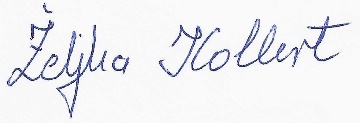 